PORTATIL MARCA FUJITSU EN GRADO ACPU: I5 6ª GENERACIÓNTAMAÑO: 13,3” FULL HDRAM: 8 GB DDR4DISCO DURO: 240 SSD (nueva)SISTEMA OPERATIVO: W7/8 PROPRECIO IVA INCLUIDO 355,00 €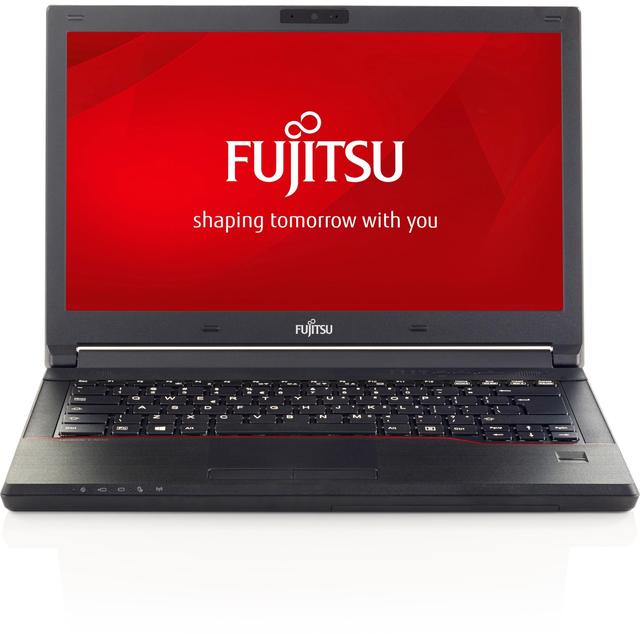 